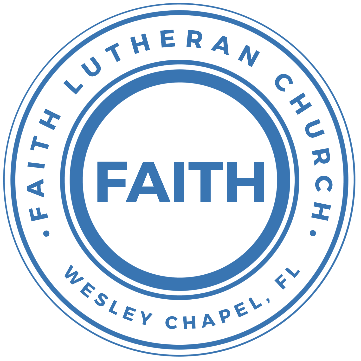 Leading our community into a deep connection in ChristWorship Service for February 19, 2023, at 11 AMWelcomeOpening Song – Holy Holy Holy  Verse 1:
Holy, holy, holy, Lord God almighty:
Early in the morning our song shall rise to Thee
Holy, holy, holy, merciful and mighty
God in three persons blessed TrinityVerse 2:
Holy, holy, holy, all the saints adore Thee
Casting down their golden crowns around the glassy sea
Cherubim and Seraphim falling down before Thee
Which wert and art and evermore shall be.Verse 3: 
Holy, holy, holy, though the darkness hide Thee
Though the eye of sinful man Thy glory may not see
Only Thou art holy there is none beside TheePerfect in pow’r, in love, and purity.Verse 4:
Holy, holy, holy, Lord God almighty!
All Thy works shall praise Thy name in earth and sky and sea
Holy, holy, holy, merciful and mighty
God in three persons blessed Trinity.
God in three persons blessed Trinity.InvocationConfession and Forgiveness:P: Our Heavenly Father asks us to come into His presence.
C: But we are sinful and unworthy. P: Yes, all have sinned and fall short of the glory of God, but Jesus Christ died on the cross that we may be forgiven and washed clean of all our sins by His blood spilled on the cross.
C: Lord, if You wash us, we will certainly be clean and pure.P: We take a moment to bow before the His cross and silently reflect on our lives and confess our sins.(Time of silence for reflection and confession)P: Let us confess, together, our sins to God our Father.                       C: Heavenly Father, we confess that we are sinners.  We have sinned against you and our neighbors. We have not loved you with our whole heart and we have not loved our neighbors as ourselves. We have not lived out our faith in our community. We justly deserve Your punishment.  For the sake of Your Son, Jesus Christ, have mercy on us.  Forgive us, renew us, and lead us, so that we may delight in Your will and walk in Your ways to the glory of Your holy name.  Amen.P: Almighty God in His mercy has given His Son to die for you and for His sake forgives you all your sins.  As a called and ordained servant of Christ, and by His authority, I, therefore, forgive you all your sins in the name of the Father and of the Son and of the Holy Spirit.
C: AmenSong of Praise and Thanksgiving: In Christ AloneIn Christ alone my hope is found. 
He is my light, my strength, my song
This Cornerstone, this solid ground.
Firm through the fiercest drought and storm
What heights of love, what depths of peace
When fears are stilled, when strivings cease
My Comforter, my All in All. Here in the love of Christ I standInterlude:Verse 2:
In Christ alone, who took on flesh, 
Fullness of God in helpless babe
This gift of love and righteousness, 
Scorned by the ones He came to save
‘Til on that cross as Jesus died, 
The wrath of God was satisfied
For every sin on Him was laid, 
Here in the death of Christ I liveInterlude:Verse 3:
There in the ground His body lay, 
Light of the world by darkness slain
Then bursting forth in glorious Day, 
Up from the grave He rose again
And as He stands in victory, 
Sin’s curse has lost its grip on me
For I am His and He is mine, 
Bought with the precious blood of ChristInterlude:Verse 4:
No guilt in life, no fear in death, 
This is the power of Christ in me
From life’s first cry to final breath, 
Jesus commands my destiny
No power of hell, no scheme of man, 
Can ever pluck me from His hand
‘til He returns or calls me home, 
Here in the power of Christ I’ll stand
No power of hell, no scheme of man, 
Can ever pluck me from His hand
‘til He returns or calls me home, 
Here in the power of Christ I’ll stand(Repeat last line of the chorus to finish)Old Testament Reading – Exodus 24:8-18And Moses took the blood and threw it on the people and said, “Behold the blood of the covenant that the Lord has made with you in accordance with all these words.”Then Moses and Aaron, Nadab, and Abihu, and seventy of the elders of Israel went up, and they saw the God of Israel. There was under his feet as it were a pavement of sapphire stone, like the very heaven for clearness. And he did not lay his hand on the chief men of the people of Israel; they beheld God, and ate and drank.The Lord said to Moses, “Come up to me on the mountain and wait there, that I may give you the tablets of stone, with the law and the commandment, which I have written for their instruction.” So Moses rose with his assistant Joshua, and Moses went up into the mountain of God. And he said to the elders, “Wait here for us until we return to you. And behold, Aaron and Hur are with you. Whoever has a dispute, let him go to them.”Then Moses went up on the mountain, and the cloud covered the mountain. The glory of the Lord dwelt on Mount Sinai, and the cloud covered it six days. And on the seventh day he called to Moses out of the midst of the cloud. Now the appearance of the glory of the Lord was like a devouring fire on the top of the mountain in the sight of the people of Israel. Moses entered the cloud and went up on the mountain. And Moses was on the mountain forty days and forty nights.Reader: This is the Word of the Lord.
C: Thanks be to God.Epistle Reading – 2 Peter 1:16-21For we did not follow cleverly devised myths when we made known to you the power and coming of our Lord Jesus Christ, but we were eyewitnesses of his majesty. For when he received honor and glory from God the Father, and the voice was borne to him by the Majestic Glory, “This is my beloved Son, with whom I am well pleased,” we ourselves heard this very voice borne from heaven, for we were with him on the holy mountain. And we have the prophetic word more fully confirmed, to which you will do well to pay attention as to a lamp shining in a dark place, until the day dawns and the morning star rises in your hearts, knowing this first of all, that no prophecy of Scripture comes from someone's own interpretation. For no prophecy was ever produced by the will of man, but men spoke from God as they were carried along by the Holy Spirit.Reader: This is the Word of the Lord.
C: Thanks be to God.Children's Message (Children dismissed to Children's Church)Sermon Song – Canvas and ClayVerse 1:
In my mother’s womb You formed me with Your hands
Known and loved by You Before I took a breathPre-Chorus 1:
When I doubt it, Lord, remind me I’m wonderfully made
You’re an artist and a potter I’m the canvas and the clayChorus:
You make all things work together 
For my future and for my good
You make all things work together 
For Your glory and for Your nameVerse 2:
There’s a healing light Just beyond the clouds
Though I’ve walked through fire I see clearly nowPre-Chorus 2:
I know nothing has been wasted No failure or mistake
You’re an artist and a potter I’m the canvas and the claySermon - "Transformation"Matthew 17:1-9And after six days Jesus took with him Peter and James, and John his brother, and led them up a high mountain by themselves. And he was transfigured before them, and his face shone like the sun, and his clothes became white as light. And behold, there appeared to them Moses and Elijah, talking with him. And Peter said to Jesus, “Lord, it is good that we are here. If you wish, I will make three tents here, one for you and one for Moses and one for Elijah.” He was still speaking when, behold, a bright cloud overshadowed them, and a voice from the cloud said, “This is my beloved Son, with whom I am well pleased; listen to him.” When the disciples heard this, they fell on their faces and were terrified. But Jesus came and touched them, saying, “Rise, and have no fear.” And when they lifted up their eyes, they saw no one but Jesus only.And as they were coming down the mountain, Jesus commanded them, “Tell no one the vision, until the Son of Man is raised from the dead.”P: This is the Gospel of the Lord.
C: Praise be to You, o Christ.Prayers: Text in prayer requests to (813) 326-5255Nicene CreedI believe in one God, the Father Almighty, maker of heaven and earth and of all things visible and invisible.And in one Lord Jesus Christ, the only-begotten Son of God, begotten of His Father before all worlds, God of God, Light of Light, very God of very God, begotten, not made, being of one substance with the Father, by whom all things were made; who for us men and for our salvation came down from heaven and was incarnate by the Holy Spirit of the virgin Mary and was made man; and was crucified also for us under Pontius Pilate. He suffered and was buried. And the third day He rose again according to the Scriptures and ascended into heaven and sits at the right hand of the Father. And He will come again with glory to judge both the living and the dead, whose kingdom will have no end.And I believe in the Holy Spirit, the Lord and Giver of Life, who proceeds from the Father and the Son, who with the Father and the Son together is worshiped and glorified, who spoke by the prophets. And I believe in one holy Christian and apostolic Church, I acknowledge one Baptism for the remission of sins, and I look for the resurrection of the dead and the life of the world to come. Amen.The Lord's PrayerOur Father who art in heaven, hallowed be Thy name, Thy kingdom come, Thy will be done on earth as it is in heaven.  Give us this day our daily bread; and forgive us our trespasses as we forgive those who trespass against us; and lead us not into temptation, but deliver us from evil.  For Thine is the kingdom and the power and the glory forever and ever.  AmenOfferingWords of InstitutionPeaceP: The peace of the Lord be with you all.
C: And also, with you.
P: We greet each other in the peace of Christ.DistributionPrayerBenedictionClosing Song: As For Me and My HouseVerse 1:
Let our foundation be Built on your majesty
Let every word you speak Fill this home
Jesus our cornerstone. The anchor for our souls
Your glory will be shown By our loveChorus:
As for me and my house, As for me and my house
We will serve you. We will serve you
As for me and my house, As for me and my house
We will serve you. We will serve youVerse 2:
We stand on Holy Ground. This is where lost get found
Your goodness all around, It’s pouring out
Your presence is new wine. The old is left behind
There’s nothing but new life To be found(Chorus)Bridge:
This is a house where idols fall
This is a house where dead man walk
This is a house where freedoms calls
Can you hear it now, hear it now(Repeat)(Chorus 2x)Upcoming EventsDate, time, title
LocationSecond Tuesday, 7 PM Council Meeting
Zoom--------------------------- Faith’s Financial Update ---------------------------June's Budgeted Expenses: $6,575June's General Fund Gifts and Offerings to Date: $???----------------------------------------------------------------------------------------www.FaithWesleyChapel.comFaith YouTube 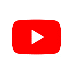 @FaithWesleyChapel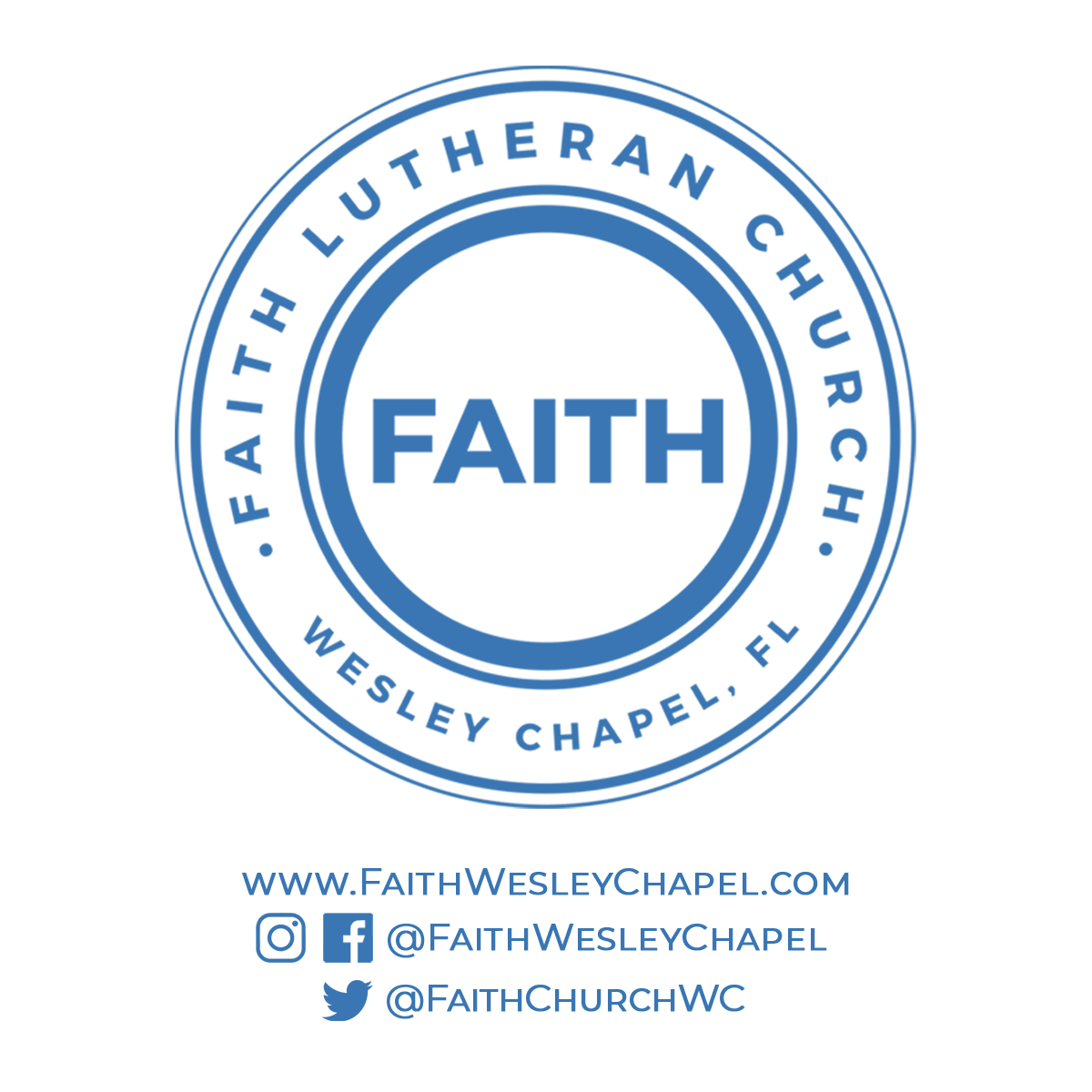 @FaithWesleyChapel@FaithChurchWC